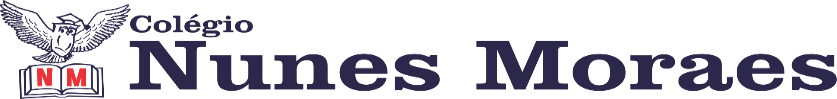 AGENDA DIÁRIA 2º ANO, 22 DE ABRIL1ª AULA: PORTUGUÊS/ORTOGRAFIAObjeto de Conhecimento: Sinais de nasalização.Aprendizagens Essenciais: Identificar e empregar, na escrita de palavras, marcas de nasalização: M, N e til.Atividade e explicação: páginas 20 e 21 do livro 2.Para casa: página 22. Leitura no paradidático “Mariana do Contra”2ª AULA: INGLÊSBom dia! Na aula de hoje o/a estudante acompanhará:Explicação e atividades do capítulo 07 - páginas 78 a 86.Conteúdo: fruits.3ª AULA: MATEMÁTICA Objeto de Conhecimento: Sequência numérica. Aprendizagens Essenciais: Contar em escalas ascendentes e descendentes a partir de qualquer número natural dado. Identificar regularidades na série numérica para nomear, ler e escrever números naturais.Capítulo 6: Números e o que eles valem.Atividade e explicação: páginas 18 e 19 do livro 2.Para casa: não haverá. 4ª AULA: ARTEObjeto de Conhecimento: Observando os lugares. Aprendizagens Essenciais: Identificar e apreciar formas distintas das artes visuais tradicionais e contemporâneas, cultivando a percepção, o imaginário, a capacidade de simbolizar e o repertório imagético. Explorar e reconhecer elementos constitutivos das artes visuais, especificamente espaço e movimento. Capítulo 6: O caminho da escola.Atividade e explicação: páginas 56 a 59. Para casa: página 58. Forte abraço!